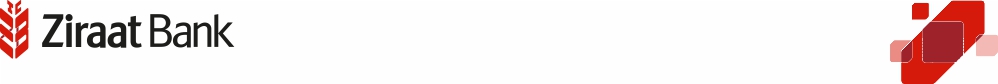 OGLAS       Za prijem u radni odnos Pomoćnik Voditelja portfolija stanovništvaPodružnica ZenicaPozicija: Pomoćnik voditelja portfolija stanovništvaBroj izvršioca: -1  Mjesto rada: ZenicaKvalifikacije:    - VSS - ekonomskog smjera ili drugog društvenog smjera- Minimalno 1 godina radnog iskustva u banci na istim poslovima- Dobro poznavanje lokalnog tržišta- Poznavanje svih bankarskih proizvoda i usluga, odlično poznavanje analize i procjene boniteta/ kreditne sposobnosti  klijenata i financijskih izvještaja te ostale finansijke analize- Dobre analitičke, komunikacijske i prodajne vještine- Dobro poznavanje MS office programa- Dobro poznavanje engleskog jezika- Poželjno poznavanje turskog jezika- Vozačka dozvola B kategorijeOpis poslova
-Sprovodi akcione planove formirane u cilju sprovođenja strategije i ciljeva koje određuje Uprava Banke,-U cilju povećanja tržišnog udjela Banke, pratiti dešavanja na tržištu i aktivnosti konkurencije, nadređenima prezentira  najbolja rješenja plasiranja proizvoda i usluga,-Prati portfolio radi ostvarenja definisanih ciljeva, poduzima odgovarajuće mjere za proizvode koji se nalaze ispod očekivanja,-Razmatra mogućnosti klijenata, istim klijentima prezentira proizvode i usluge Banke u cilju pridobijanja klienta,-Određuje potrebe klijenata, vrši posjete postojećih i potencijalnih klijenata, istažuje i primjenjuje najbolji način plasiranja proizvoda i usluga u cilju pridobijanja novih klijenata i održavanja postojećih a sve u skladu sa strateškim ciljevima i politikom Banke,-Prema potrebi posjećuje klijente, radi na pridobijanju klijenata,-Nakon posjete klijentu priprema odgovarajuću dokumentaciju, pravovremeno odgovara klijentu na zahtjev i predmetne probleme,-Upoznaje klijente iz portfolija sa svim proizvodima iz ponude, zaprima zahtjeve/upute/ugovore, priprema odgovarajuće ponude za klijente-Prikuplja neophodne informacije vezane za nove klijente Banke, registruje klijenta i ažurira podatke,-Stupa ukontakt sa klijentima koji su u prošlosti bili potencijalni korisnici proizvoda/usluga a sa kojima se iz određenih razloga  nije postigao dogovor,-Poduzima neophodne aktivnosti u vezi razmatranja početka/produžetka procesa kreditiranja klijenta, sprovodi neophodna istraživanja u vezi sa klijentima koji planiraju da koriste ili koriste kredit,-Kontinuinirano prati profitabilnost klijenata iz portfolija, u cilju postizanja maksimalne dobiti i sprovođenja cjenovne strategije u okvirima svojih ovlati određuje vrstu proizvoda i cijenu koji se nude klijentima,-Razmatra zahtjeve za kredit klijenata iz portfolija, dostavlja zahtjeve kreditnom odboru, donosi zaključak, zahtjeve koje odobri odbor a koji prelazi odobreni limit podružnice/filijale proslijeđuje nadležnom nivou,Ako smatrate da ispunjavate potrebne uslove za zasnivanje radnog odnosa na navedenom radnom mjestu, imate adekvatna stručna znanja, i spremni ste za dinamičan i odgovoran posao, dodatna stručna usavršavanja i profesionalan razvoj potrebno je da dostavite sljedeću dokumentaciju:CV/ biografija na engleskom i bosanskom jeziku Oglas ostaje otvoren 10  dana od dana objavljivanja.Datum objave: 24.05.2024. godine.Prijava putem mail adrese:hr@ziraatbank.baSektor ljudskih resursa i usluga podrške